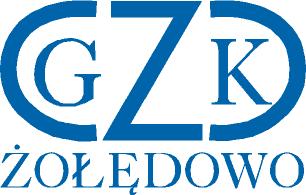 Żołędowo, dnia 09.06.2021 r.Informacja z otwarcia ofertBudowa sieci wodociągowej i kanalizacji sanitarnej w ul. Parowy w miejscowości Osielsko oraz budowa odgałęzień sieci kanalizacji sanitarnej do granicy działek na terenie gminy Osielsko.GZK.271.3.2021Lp.WykonawcaCena1.Hydrotechnika Krzysztof Pyszka, Złotów 77-400, Święta   139
NIP: 5581551097Część A: 270.656,48 złCzęść B: 147.630,75 zł2.Część A: 234.104,09 złCzęść B: 119.936,56 zł3.WIMAR SPÓŁKA Z OGRANICZONĄ ODPOWIEDZIALNOŚCIĄ
Koronowo 86-010,Nadrzeczna   24
NIP: 9670644141Część A: 278.484,30 zł4.KADA-BIS Adam Kaniewskiul. Wydmy 3, 85-188 BydgoszczNIP: 9532781190Część A: 530.303,44 złCzęść B: 157.735,08 zł